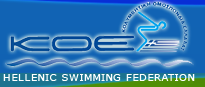 Θέμα: «Αγώνες Προαγωνιστικής κατηγορίας στην Καβάλα στις 3 Ιουλίου 2021»Η περιφέρεια Αν. Μακεδονίας και Θράκης διοργανώνει-εγκρίνει τους αγώνες Προαγωνιστικής κατηγορίας στις 3 Ιουλίου 2021 στο κλειστό κολυμβητήριο της Καβάλας. Οι αγώνες θα πραγματοποιηθούν σε δύο περιόδους. Κάθε σύλλογος έχει δικαίωμα να μετέχει με δέκα (10) αθλητές-τρεις σε κάθε αγώνισμα και κάθε ηλικία. Κάθε αθλητής-τρια έχει δικαίωμα συμμετοχής συνολικά σε δύο (2) αγωνίσματα. Είναι υποχρεωτική η υποβολή δήλωσης συμμετοχής στα ομαδικά αγωνίσματα ταυτόχρονα με αυτή για τα ατομικά. Διαφορετικά δεν θα επιτρέπεται η συμμετοχή τους.Δηλώσεις συμμετοχής πρέπει να σταλούν στο email της περιφερειακής επιτροπής  μέχρι ΠΑΡΑΣΚΕΥΗ 25 ΙΟΥΝΙΟΥ 2021 και ώρα 14:00 ΑΥΣΤΗΡΑ. Δεν θα πραγματοποιηθούν απονομές. Όλοι οι συμμετέχοντες αθλητές-τριες θα παραλάβουν αναμνηστικό δίπλωμα συμμετοχής. Μετά τη λήξη των συμμετοχών και τις διορθώσεις, θα αναρτηθούν προθερμάνσεις – φύλλα αγώνων – ωρολόγιο πρόγραμμα αναλυτικά. Το παράβολο συμμετοχής ορίζεται στα δέκα (10) ευρώ. H κατάθεση του παράβολου θα πρέπει να γίνει στο λογαριασμό της Κ.Ο.Ε. στην Εθνική Τράπεζα (080 / 480901-72).                                                                                           Με εκτίμησηΓια το Δ.Σ.Ο Πρόεδρος						Ο Γεν. Γραμματέας                              Ζ.ΜΠΑΞΕΒΑΝΙΔΗΣ				                    ΧΑΡ.ΜΑΥΡΟΓΙΑΝΝΗΣ1η Αγωνιστική:  Σάββατο 3/07/2021 ,ώρα 10:00 πμ1η Αγωνιστική:  Σάββατο 3/07/2021 ,ώρα 10:00 πμ1η Αγωνιστική:  Σάββατο 3/07/2021 ,ώρα 10:00 πμ1η Αγωνιστική:  Σάββατο 3/07/2021 ,ώρα 10:00 πμ2η Αγωνιστική: Σάββατο 3/07/2021,ώρα 18:00 μμ2η Αγωνιστική: Σάββατο 3/07/2021,ώρα 18:00 μμ2η Αγωνιστική: Σάββατο 3/07/2021,ώρα 18:00 μμ2η Αγωνιστική: Σάββατο 3/07/2021,ώρα 18:00 μμ1. 50μ.Ελεύθερο Αγ.-Κορ.   9-10-11-12ετών1.50μ.ΠεταλούδαΚορ. – Αγ.      10-11-12ετών2. 50μ.Πρόσθιο Αγ.-Κορ.   9-10-11-12ετών2.50μ.ΎπτιοΚορ. – Αγ.   9-10-11-12ετών3.100μ. Ύπτιο Αγ.-Κορ.      10-11-12ετών3.100μ.ΕλεύθεροΚορ. – Αγ.      10-11-12ετών4. 200μ.Ελεύθερο Αγ.-Κορ.                12ετών4.100μ.ΠρόσθιοΚορ. – Αγ.      10-11-12ετών5. 100μ.Πεταλούδα Αγ.-Κορ.                12ετών5.4Χ50μΜ. ΟμαδικήΚορ. – Αγ.   9-10-11-12ετών6.4Χ50μΕλεύθερο Αγ.-Κορ.   9-10-11    ετών6. 7.4Χ100Ελεύθερο Αγ.-Κορ.                12ετών7.8.8.9.  9.10.